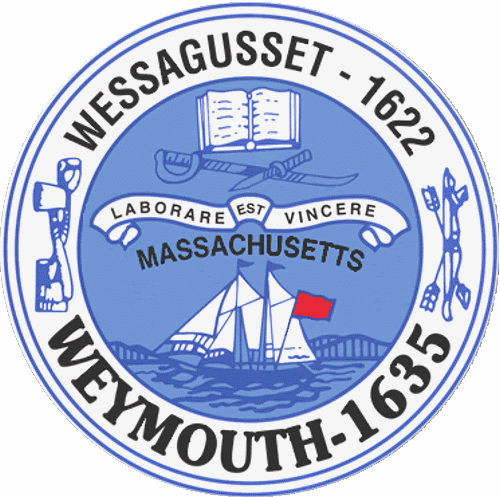 AGENDABudget/Management Committee MeetingMay 16, 20166:00 PMCouncil Chambers-Town HallBudget/Management Committee   6:00 PMReview and Discuss Department of Public Works, Snow Removal Measures and Water/Sewer Budgets with Department Heads and Administration, Department of Public Works Director, Water and Sewer Superintendent and Business ManagerDeliberate the following measures:16 066O-Department of Public Works16 070-MTBE Settlement Transfers for FY16 Snow Removal16 071-Free Cash for FY16 Snow Removal16 072-Sewer Enterprise Fund Annual Appropriation16 073-Sewer Department-MWRA I/I Phase 9 Allocation16 074-Sewer Retained Earnings-Capital Equipment16 075-Water Enterprise Fund-Annual Appropriation16 076-Water Retained Earnings-Water Main Improvements             16 077-Water Retained Earnings Capital Equipment            16 078-Water Retained Earnings-Water Treatment Plant Upgrades and Improvements		            Vote out the following Measures:              16 087-Public Works Line Item Transfer for Parks and Playground Maintenance Overtime              16 088-Public Works Line Item Transfer for Street Painting and Recyclables              16 089-Water Enterprise Fund Line Item Transfer for Overtime